Описание объекта муниципального имуществаТип имущества (согласно сведениям ЕГРН): земельный участок, кадастровый номер 83:00:050020:623.Категория земель: Земли населенных пунктов.Вид разрешенного использования: для производственной деятельности.	Площадь 1836 кв.м.Местонахождение объекта: Ненецкий автономный округ, г. Нарьян-Мар, переулок Малый Качгорт. д.5.Приложение:  Выписка из Единого государственного реестра недвижимости об основных характеристиках и зарегистрированных правах на объект недвижимости от 30.08.2021 № КУВИ–002/2021-113869427.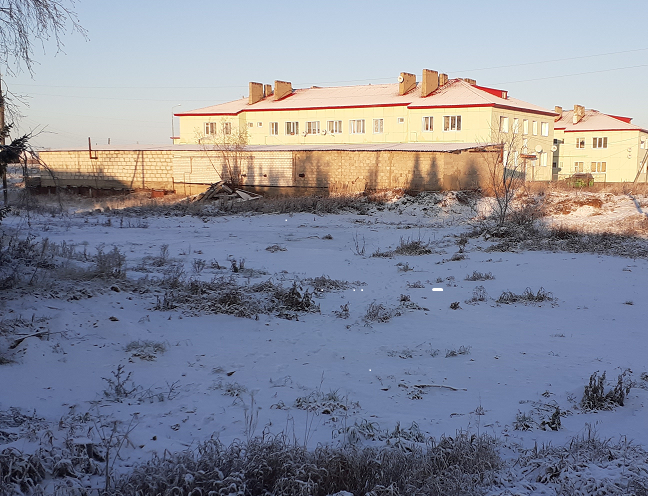 